 Colusa High RedHawks2019 Varsity VolleyballHead Coach: Tina LyonsPrincipal: Josh MasonAssistant Principal: Casey JohnsonAthletic Director: Eric Lay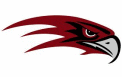 No.First NameLast NameGrade1KaylieGwinnup112AndreaAscencion113CynthiaVelasquez127MakaylaFrias119AnnieLay1211EmilyPingrey1112HannahTaylor1114LilyWoodring1115AmberMorales1222CarlyLay1223ReeseRoper10